بسمه تعالي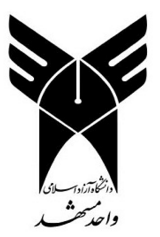 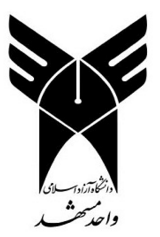 دانشگاه آزاد اسلامي واحد مشهدفرم درخواست فارغ التحصیلی دانشجویان دکتریپر کردن کلیه موارد توسط دانشجوی محترم الزامی استنام و نام خانوادگی دانشجو:شماره دانشجویی:تاریخ دفاع:امتیاز پژوهشی:نام دانشکده:رشته گرایش:مشخصات اساتید راهنما و مشاور:مشخصات اساتید راهنما و مشاور:عنوان پایان نامه:عنوان پایان نامه:مقالات مستخرج از پايان نامهمقالات مستخرج از پايان نامهمقالات مستخرج از پايان نامهمقالات مستخرج از پايان نامهمقالات مستخرج از پايان نامهمقالات مستخرج از پايان نامهمقالات مستخرج از پايان نامهعنوان مقالهعنوان مجلهISSN شاپارتبه مجلهتاريخ دقيق پذيرشتاريخ دقيق چاپ۱۲۳ديگر دستاوردهاي پژوهشيديگر دستاوردهاي پژوهشيديگر دستاوردهاي پژوهشيديگر دستاوردهاي پژوهشيديگر دستاوردهاي پژوهشيديگر دستاوردهاي پژوهشيديگر دستاوردهاي پژوهشيمدیر محترم گروه آموزشی ................با سلام و احترام با توجه به مستندات ضمیمه شده شامل متن  و مستندات کامل مقالات ، صورتجلسات دفاع،  فرم شماره ۵ بخشنامه ۷۹۵۳۴/۱۰ و CD شامل اسکن صورتجلسه و فایل PDF پایان نامه در خواست فارغ التحصیلی دارم.                                                                                                                                                                     امضا دانشجو:مدیر محترم گروه آموزشی ................با سلام و احترام با توجه به مستندات ضمیمه شده شامل متن  و مستندات کامل مقالات ، صورتجلسات دفاع،  فرم شماره ۵ بخشنامه ۷۹۵۳۴/۱۰ و CD شامل اسکن صورتجلسه و فایل PDF پایان نامه در خواست فارغ التحصیلی دارم.                                                                                                                                                                     امضا دانشجو:مدیر محترم گروه آموزشی ................با سلام و احترام با توجه به مستندات ضمیمه شده شامل متن  و مستندات کامل مقالات ، صورتجلسات دفاع،  فرم شماره ۵ بخشنامه ۷۹۵۳۴/۱۰ و CD شامل اسکن صورتجلسه و فایل PDF پایان نامه در خواست فارغ التحصیلی دارم.                                                                                                                                                                     امضا دانشجو:مدیر محترم گروه آموزشی ................با سلام و احترام با توجه به مستندات ضمیمه شده شامل متن  و مستندات کامل مقالات ، صورتجلسات دفاع،  فرم شماره ۵ بخشنامه ۷۹۵۳۴/۱۰ و CD شامل اسکن صورتجلسه و فایل PDF پایان نامه در خواست فارغ التحصیلی دارم.                                                                                                                                                                     امضا دانشجو:مدیر محترم گروه آموزشی ................با سلام و احترام با توجه به مستندات ضمیمه شده شامل متن  و مستندات کامل مقالات ، صورتجلسات دفاع،  فرم شماره ۵ بخشنامه ۷۹۵۳۴/۱۰ و CD شامل اسکن صورتجلسه و فایل PDF پایان نامه در خواست فارغ التحصیلی دارم.                                                                                                                                                                     امضا دانشجو:مدیر محترم گروه آموزشی ................با سلام و احترام با توجه به مستندات ضمیمه شده شامل متن  و مستندات کامل مقالات ، صورتجلسات دفاع،  فرم شماره ۵ بخشنامه ۷۹۵۳۴/۱۰ و CD شامل اسکن صورتجلسه و فایل PDF پایان نامه در خواست فارغ التحصیلی دارم.                                                                                                                                                                     امضا دانشجو:مدیر محترم گروه آموزشی ................با سلام و احترام با توجه به مستندات ضمیمه شده شامل متن  و مستندات کامل مقالات ، صورتجلسات دفاع،  فرم شماره ۵ بخشنامه ۷۹۵۳۴/۱۰ و CD شامل اسکن صورتجلسه و فایل PDF پایان نامه در خواست فارغ التحصیلی دارم.                                                                                                                                                                     امضا دانشجو:مدير محترم پ‍ژوهش دانشكده...............با سلام، احتراما كليه مستندات مورد بررسی قرار گرفت، وضعیت اموزشی (تعداد واحد گذرانده ) و مستندات پژوهشی مورد تایید و فارغ التحصیلی بلامانع است.                                                                                                                                        امضا مدير گروه تخصصي:مدير محترم پ‍ژوهش دانشكده...............با سلام، احتراما كليه مستندات مورد بررسی قرار گرفت، وضعیت اموزشی (تعداد واحد گذرانده ) و مستندات پژوهشی مورد تایید و فارغ التحصیلی بلامانع است.                                                                                                                                        امضا مدير گروه تخصصي:مدير محترم پ‍ژوهش دانشكده...............با سلام، احتراما كليه مستندات مورد بررسی قرار گرفت، وضعیت اموزشی (تعداد واحد گذرانده ) و مستندات پژوهشی مورد تایید و فارغ التحصیلی بلامانع است.                                                                                                                                        امضا مدير گروه تخصصي:مدير محترم پ‍ژوهش دانشكده...............با سلام، احتراما كليه مستندات مورد بررسی قرار گرفت، وضعیت اموزشی (تعداد واحد گذرانده ) و مستندات پژوهشی مورد تایید و فارغ التحصیلی بلامانع است.                                                                                                                                        امضا مدير گروه تخصصي:مدير محترم پ‍ژوهش دانشكده...............با سلام، احتراما كليه مستندات مورد بررسی قرار گرفت، وضعیت اموزشی (تعداد واحد گذرانده ) و مستندات پژوهشی مورد تایید و فارغ التحصیلی بلامانع است.                                                                                                                                        امضا مدير گروه تخصصي:مدير محترم پ‍ژوهش دانشكده...............با سلام، احتراما كليه مستندات مورد بررسی قرار گرفت، وضعیت اموزشی (تعداد واحد گذرانده ) و مستندات پژوهشی مورد تایید و فارغ التحصیلی بلامانع است.                                                                                                                                        امضا مدير گروه تخصصي:مدير محترم پ‍ژوهش دانشكده...............با سلام، احتراما كليه مستندات مورد بررسی قرار گرفت، وضعیت اموزشی (تعداد واحد گذرانده ) و مستندات پژوهشی مورد تایید و فارغ التحصیلی بلامانع است.                                                                                                                                        امضا مدير گروه تخصصي:رياست محترم دانشكده ...................  با سلام، احتراما مستندات پژوهشي  و صورت جلسات دفاع دانشجو مورد بررسي و تاييد قرار گرفت، ، لذا فارغ التحصیلی دانشجو بلامانع است.                                                                                                                     امضا مدير پژوهشي دانشكده:رياست محترم دانشكده ...................  با سلام، احتراما مستندات پژوهشي  و صورت جلسات دفاع دانشجو مورد بررسي و تاييد قرار گرفت، ، لذا فارغ التحصیلی دانشجو بلامانع است.                                                                                                                     امضا مدير پژوهشي دانشكده:رياست محترم دانشكده ...................  با سلام، احتراما مستندات پژوهشي  و صورت جلسات دفاع دانشجو مورد بررسي و تاييد قرار گرفت، ، لذا فارغ التحصیلی دانشجو بلامانع است.                                                                                                                     امضا مدير پژوهشي دانشكده:رياست محترم دانشكده ...................  با سلام، احتراما مستندات پژوهشي  و صورت جلسات دفاع دانشجو مورد بررسي و تاييد قرار گرفت، ، لذا فارغ التحصیلی دانشجو بلامانع است.                                                                                                                     امضا مدير پژوهشي دانشكده:رياست محترم دانشكده ...................  با سلام، احتراما مستندات پژوهشي  و صورت جلسات دفاع دانشجو مورد بررسي و تاييد قرار گرفت، ، لذا فارغ التحصیلی دانشجو بلامانع است.                                                                                                                     امضا مدير پژوهشي دانشكده:رياست محترم دانشكده ...................  با سلام، احتراما مستندات پژوهشي  و صورت جلسات دفاع دانشجو مورد بررسي و تاييد قرار گرفت، ، لذا فارغ التحصیلی دانشجو بلامانع است.                                                                                                                     امضا مدير پژوهشي دانشكده:رياست محترم دانشكده ...................  با سلام، احتراما مستندات پژوهشي  و صورت جلسات دفاع دانشجو مورد بررسي و تاييد قرار گرفت، ، لذا فارغ التحصیلی دانشجو بلامانع است.                                                                                                                     امضا مدير پژوهشي دانشكده:رياست محترم تحصيلات تكميلي واحد مشهدبا سلام ، احتراما با توجه به كسب شرايط مورد نياز فارغ التحصیلی و تسویه حساب دانشجو بلا مانع می باشد.                                                                                                                                                               امضا رييس دانشكده:رياست محترم تحصيلات تكميلي واحد مشهدبا سلام ، احتراما با توجه به كسب شرايط مورد نياز فارغ التحصیلی و تسویه حساب دانشجو بلا مانع می باشد.                                                                                                                                                               امضا رييس دانشكده:رياست محترم تحصيلات تكميلي واحد مشهدبا سلام ، احتراما با توجه به كسب شرايط مورد نياز فارغ التحصیلی و تسویه حساب دانشجو بلا مانع می باشد.                                                                                                                                                               امضا رييس دانشكده:رياست محترم تحصيلات تكميلي واحد مشهدبا سلام ، احتراما با توجه به كسب شرايط مورد نياز فارغ التحصیلی و تسویه حساب دانشجو بلا مانع می باشد.                                                                                                                                                               امضا رييس دانشكده:رياست محترم تحصيلات تكميلي واحد مشهدبا سلام ، احتراما با توجه به كسب شرايط مورد نياز فارغ التحصیلی و تسویه حساب دانشجو بلا مانع می باشد.                                                                                                                                                               امضا رييس دانشكده:رياست محترم تحصيلات تكميلي واحد مشهدبا سلام ، احتراما با توجه به كسب شرايط مورد نياز فارغ التحصیلی و تسویه حساب دانشجو بلا مانع می باشد.                                                                                                                                                               امضا رييس دانشكده:رياست محترم تحصيلات تكميلي واحد مشهدبا سلام ، احتراما با توجه به كسب شرايط مورد نياز فارغ التحصیلی و تسویه حساب دانشجو بلا مانع می باشد.                                                                                                                                                               امضا رييس دانشكده:مسئول محترم كارگاهها/ازمايشگاهها/ مسئول محترم مالي وصندوق رفاه  با سلام، صدور مجوز فارغ التحصیلی از نظر مالي بلامانع است و دانشجو دارای تعهد مالی نمیباشد.         مسؤل آزمايشگاه/كارگاه                                                              امور مالي                                                    صندوق رفاه دانشجويي                 تاريخ و امضا                                                                       تاريخ و امضا                                                          تاريخ و امضا              مسئول محترم كارگاهها/ازمايشگاهها/ مسئول محترم مالي وصندوق رفاه  با سلام، صدور مجوز فارغ التحصیلی از نظر مالي بلامانع است و دانشجو دارای تعهد مالی نمیباشد.         مسؤل آزمايشگاه/كارگاه                                                              امور مالي                                                    صندوق رفاه دانشجويي                 تاريخ و امضا                                                                       تاريخ و امضا                                                          تاريخ و امضا              مسئول محترم كارگاهها/ازمايشگاهها/ مسئول محترم مالي وصندوق رفاه  با سلام، صدور مجوز فارغ التحصیلی از نظر مالي بلامانع است و دانشجو دارای تعهد مالی نمیباشد.         مسؤل آزمايشگاه/كارگاه                                                              امور مالي                                                    صندوق رفاه دانشجويي                 تاريخ و امضا                                                                       تاريخ و امضا                                                          تاريخ و امضا              مسئول محترم كارگاهها/ازمايشگاهها/ مسئول محترم مالي وصندوق رفاه  با سلام، صدور مجوز فارغ التحصیلی از نظر مالي بلامانع است و دانشجو دارای تعهد مالی نمیباشد.         مسؤل آزمايشگاه/كارگاه                                                              امور مالي                                                    صندوق رفاه دانشجويي                 تاريخ و امضا                                                                       تاريخ و امضا                                                          تاريخ و امضا              مسئول محترم كارگاهها/ازمايشگاهها/ مسئول محترم مالي وصندوق رفاه  با سلام، صدور مجوز فارغ التحصیلی از نظر مالي بلامانع است و دانشجو دارای تعهد مالی نمیباشد.         مسؤل آزمايشگاه/كارگاه                                                              امور مالي                                                    صندوق رفاه دانشجويي                 تاريخ و امضا                                                                       تاريخ و امضا                                                          تاريخ و امضا              مسئول محترم كارگاهها/ازمايشگاهها/ مسئول محترم مالي وصندوق رفاه  با سلام، صدور مجوز فارغ التحصیلی از نظر مالي بلامانع است و دانشجو دارای تعهد مالی نمیباشد.         مسؤل آزمايشگاه/كارگاه                                                              امور مالي                                                    صندوق رفاه دانشجويي                 تاريخ و امضا                                                                       تاريخ و امضا                                                          تاريخ و امضا              مسئول محترم كارگاهها/ازمايشگاهها/ مسئول محترم مالي وصندوق رفاه  با سلام، صدور مجوز فارغ التحصیلی از نظر مالي بلامانع است و دانشجو دارای تعهد مالی نمیباشد.         مسؤل آزمايشگاه/كارگاه                                                              امور مالي                                                    صندوق رفاه دانشجويي                 تاريخ و امضا                                                                       تاريخ و امضا                                                          تاريخ و امضا              مدير كل محترم آموزش و تحصيلات تكميلي دانشگاه     با سلام ، با توجه به كسب شرايط آموزشی و پژوهشی لازم و همچنين تاييد حوزه مالي، خواهشمندم دستورات لازم جهت فارغ التحصیلی را مبذول بفرماييد.                                                                                                                                                                                                      امضا رييس تحصيلات تكميلي واحد مشهد: مدير كل محترم آموزش و تحصيلات تكميلي دانشگاه     با سلام ، با توجه به كسب شرايط آموزشی و پژوهشی لازم و همچنين تاييد حوزه مالي، خواهشمندم دستورات لازم جهت فارغ التحصیلی را مبذول بفرماييد.                                                                                                                                                                                                      امضا رييس تحصيلات تكميلي واحد مشهد: مدير كل محترم آموزش و تحصيلات تكميلي دانشگاه     با سلام ، با توجه به كسب شرايط آموزشی و پژوهشی لازم و همچنين تاييد حوزه مالي، خواهشمندم دستورات لازم جهت فارغ التحصیلی را مبذول بفرماييد.                                                                                                                                                                                                      امضا رييس تحصيلات تكميلي واحد مشهد: مدير كل محترم آموزش و تحصيلات تكميلي دانشگاه     با سلام ، با توجه به كسب شرايط آموزشی و پژوهشی لازم و همچنين تاييد حوزه مالي، خواهشمندم دستورات لازم جهت فارغ التحصیلی را مبذول بفرماييد.                                                                                                                                                                                                      امضا رييس تحصيلات تكميلي واحد مشهد: مدير كل محترم آموزش و تحصيلات تكميلي دانشگاه     با سلام ، با توجه به كسب شرايط آموزشی و پژوهشی لازم و همچنين تاييد حوزه مالي، خواهشمندم دستورات لازم جهت فارغ التحصیلی را مبذول بفرماييد.                                                                                                                                                                                                      امضا رييس تحصيلات تكميلي واحد مشهد: مدير كل محترم آموزش و تحصيلات تكميلي دانشگاه     با سلام ، با توجه به كسب شرايط آموزشی و پژوهشی لازم و همچنين تاييد حوزه مالي، خواهشمندم دستورات لازم جهت فارغ التحصیلی را مبذول بفرماييد.                                                                                                                                                                                                      امضا رييس تحصيلات تكميلي واحد مشهد: مدير كل محترم آموزش و تحصيلات تكميلي دانشگاه     با سلام ، با توجه به كسب شرايط آموزشی و پژوهشی لازم و همچنين تاييد حوزه مالي، خواهشمندم دستورات لازم جهت فارغ التحصیلی را مبذول بفرماييد.                                                                                                                                                                                                      امضا رييس تحصيلات تكميلي واحد مشهد: 